Kommanditgesellschaft, Neueintragung1. FirmenbezeichnungDie Gesellschaft kann ihre Firmenbezeichnung frei wählen. In der Firmenbezeichnung muss die Rechtsform angegeben werden (entweder: Kommanditgesellschaft oder KMG/KmG/kmg). Weitere Zusätze (z.B. Vor- und Familiennamen, Umschreibung der Geschäftstätigkeit, Sitz des Geschäftes oder Fantasiebezeichnung usw. sind zulässig, dürfen aber nicht täuschend sein (insbesondere in Bezug auf den Zweck und Sitz). Für weitere Informationen lesen Sie bitte das Merkblatt „Eintragung einer Kommanditgesellschaft im Handelsregister“.2. Beginn der Gesellschaft (Tag, Monat, Jahr)3. Sitz (politische Gemeinde)4. neues Rechtsdomizil: Adresse5. Zweck (sachlich neutrale Umschreibung der Geschäftstätigkeit)6. Unbeschränkt haftende Gesellschafter/innen (bitte unter Ziffer 12 unterzeichnen)7. Kommanditär/e (bitte unter Ziffer 11 unterzeichnen)8. Weitere Zeichnungsberechtigte (bitte unter Ziffer 14 unterzeichnen)9. Geschäftsübernahme10. Bestellungen11. Gebührenadresse12. Persönliche Unterschriften aller Gesellschafter/innen:13. Unterschriften aller übrigen Zeichnungsberechtigten:14. Amtliche Beglaubigung von UnterschriftenKontaktangaben bei allfälligen Rückfragen (nicht öffentlich)AdresseTelefonE-Mail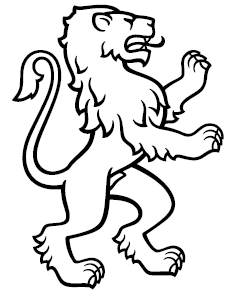 	 Handelsregisteramt Kanton Zürich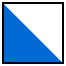 HandelsregisteranmeldungEigene Büros:(Strasse, Hausnummer, Postleitzahl, Ortschaft)oder: c/o-Adresse(Vorname und Name oder Firma des Domizilhalters, Strasse, Hausnummer, Postleitzahl, Ortschaft)Unterschrift Domizilhalter: ……………………………………Familienname/nVorname/nHeimatort bzw. die ausländische StaatsangehörigkeitWohnort (politische Gemeinde)1Zeichnungsberechtigung (eines der folgenden Felder ankreuzen):          □ Einzelunterschrift         □ Kollektivunterschrift zu zweien                □ Einzelprokura          □ Kollektivprokura zu zweien           □ ohne Zeichnungsberechtigung1Zeichnungsberechtigung (eines der folgenden Felder ankreuzen):          □ Einzelunterschrift         □ Kollektivunterschrift zu zweien                □ Einzelprokura          □ Kollektivprokura zu zweien           □ ohne ZeichnungsberechtigungFamilienname/nVorname/nHeimatort bzw. die ausländische StaatsangehörigkeitWohnort (politische Gemeinde)1Zeichnungsberechtigung (eines der folgenden Felder ankreuzen):          □ Einzelunterschrift         □ Kollektivunterschrift zu zweien                □ Einzelprokura          □ Kollektivprokura zu zweien           □ ohne Zeichnungsberechtigung1Zeichnungsberechtigung (eines der folgenden Felder ankreuzen):          □ Einzelunterschrift         □ Kollektivunterschrift zu zweien                □ Einzelprokura          □ Kollektivprokura zu zweien           □ ohne ZeichnungsberechtigungFamilienname/nVorname/nHeimatort bzw. die ausländische StaatsangehörigkeitWohnort (politische Gemeinde)1Zeichnungsberechtigung (eines der folgenden Felder ankreuzen):          □ Einzelunterschrift         □ Kollektivunterschrift zu zweien                □ Einzelprokura          □ Kollektivprokura zu zweien           □ ohne Zeichnungsberechtigung1Zeichnungsberechtigung (eines der folgenden Felder ankreuzen):          □ Einzelunterschrift         □ Kollektivunterschrift zu zweien                □ Einzelprokura          □ Kollektivprokura zu zweien           □ ohne ZeichnungsberechtigungFamilienname/nVorname/n Heimatort bzw. die ausländische StaatsangehörigkeitWohnort (politische Gemeinde)KommanditsummeLeistung der Kommanditsumme (bzw. des Erhöhungsbetrages):□ bar          □ Sachwerte gemäss unterzeichneter Inventarliste mit BewertungKommanditsummeLeistung der Kommanditsumme (bzw. des Erhöhungsbetrages):□ bar          □ Sachwerte gemäss unterzeichneter Inventarliste mit Bewertung1Zeichnungsberechtigung (eines der folgenden Felder ankreuzen):          □ Einzelunterschrift         □ Kollektivunterschrift zu zweien                □ Einzelprokura          □ Kollektivprokura zu zweien           □ ohne Zeichnungsberechtigung1Zeichnungsberechtigung (eines der folgenden Felder ankreuzen):          □ Einzelunterschrift         □ Kollektivunterschrift zu zweien                □ Einzelprokura          □ Kollektivprokura zu zweien           □ ohne ZeichnungsberechtigungFamilienname/nVorname/n Heimatort bzw. die ausländische StaatsangehörigkeitWohnort (politische Gemeinde)KommanditsummeLeistung der Kommanditsumme (bzw. des Erhöhungsbetrages):□ bar          □ Sachwerte gemäss unterzeichneter Inventarliste mit BewertungKommanditsummeLeistung der Kommanditsumme (bzw. des Erhöhungsbetrages):□ bar          □ Sachwerte gemäss unterzeichneter Inventarliste mit Bewertung1Zeichnungsberechtigung (eines der folgenden Felder ankreuzen):          □ Einzelunterschrift         □ Kollektivunterschrift zu zweien                □ Einzelprokura          □ Kollektivprokura zu zweien           □ ohne Zeichnungsberechtigung1Zeichnungsberechtigung (eines der folgenden Felder ankreuzen):          □ Einzelunterschrift         □ Kollektivunterschrift zu zweien                □ Einzelprokura          □ Kollektivprokura zu zweien           □ ohne ZeichnungsberechtigungFamilienname/nVorname/nHeimatort bzw. die ausländische StaatsangehörigkeitWohnort (politische Gemeinde)1Zeichnungsberechtigung (eines der folgenden Felder ankreuzen):          □ Einzelunterschrift         □ Kollektivunterschrift zu zweien                □ Einzelprokura          □ Kollektivprokura zu zweien           □ ohne Zeichnungsberechtigung1Zeichnungsberechtigung (eines der folgenden Felder ankreuzen):          □ Einzelunterschrift         □ Kollektivunterschrift zu zweien                □ Einzelprokura          □ Kollektivprokura zu zweien           □ ohne ZeichnungsberechtigungFamilienname/nVorname/nHeimatort bzw. die ausländische StaatsangehörigkeitWohnort (politische Gemeinde)1Zeichnungsberechtigung (eines der folgenden Felder ankreuzen):          □ Einzelunterschrift         □ Kollektivunterschrift zu zweien                □ Einzelprokura          □ Kollektivprokura zu zweien           □ ohne Zeichnungsberechtigung1Zeichnungsberechtigung (eines der folgenden Felder ankreuzen):          □ Einzelunterschrift         □ Kollektivunterschrift zu zweien                □ Einzelprokura          □ Kollektivprokura zu zweien           □ ohne ZeichnungsberechtigungÜbernimmt die Gesellschaft Aktiven und Passiven eines anderen Geschäftsbetriebes?	□ ja	□ nein	 		Wenn ja, ist das übernommene Geschäft im Handelsregister eingetragen?	□ ja	□ nein Firma und Sitz des übernommenen Geschäfts (allfällige Löschung dieses Geschäfts separat anmelden):Handelsregisterauszüge nach Publikation im Schweizerischen Handelsamtsblatt (pro Exemplar CHF 50.-)Eintragungsbestätigungen vor Publikation im Schweizerischen Handelsamtsblatt (pro Exemplar CHF 80.-)Lieferadresse:Lieferadresse:Name:Unterschrift:………………………………………………………………………………………………………………………………………………………………………………………………………………………Name:Unterschrift:………………………………………………………………………………………………………………………………………………Vorstehende Unterschriften sind bei einem Notariat, bei einem Gemeindeammannamt oder beim Schalter des Handelsregisteramtes des Kantons Zürich beglaubigen zu lassen. In der Beglaubigung müssen folgende Angaben enthalten sein: Vor- und Familienname, allfällige akademische Titel, Heimatort oder ausländische Staatsangehörigkeit, Wohnsitz (politische Gemeinde). Für die Beglaubigung ist der Urkundsperson ein zivilstandsregisterlich anerkannter, gültiger Identitätsausweis (Pass Identitätskarte oder schweizerischer Ausländerausweis) vorzulegen; ein Führerausweis genügt nicht. Im Ausland vorgenommene Beglaubigungen sind mit einer Superlegalisation bzw. mit einer Apostille zu versehen.